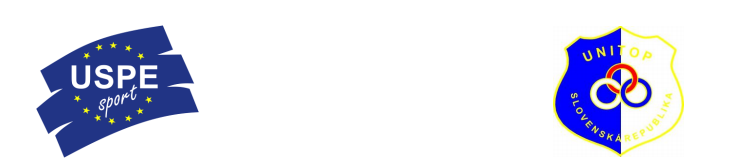 Berlin, 16th December 201517th USPE European Police Championships
Wrestling21st – 24th October 2016 in Bratislava/Slovak RepublicInvitation to EnterThe Police Sport Association of Slovak Republic (UNITOP SR) was entrusted by the Union Sportive des Polices d’Europe (USPE) with the organisation of the 17th USPE European Police Championships Wrestling from 
21st – 24th October 2016 in Bratislava/Slovak Republic.The following invitation to enter is issued for the 17th USPE European Police Championships Wrestling.General OrganiserUnion Sportive des Polices d'Europe (USPE)OrganiserPolice Sport Association of Slovak Republic (UNITOP SR)Date Arrival:	Friday, 21st October 2016Depart:	Monday, 24th October 2016VenueŠportová hala “Mladosť”, Trnavská 39, BratislavaAccommodation/TravellingHotel NIVY, Líščie nivy 3, BratislavaThe organiser will provide the transportation from Airport Bratislava or Train station as well Airport Vienna (VIE) to the hotel according the travelling details of all the delegations.Delegations which need a VISA are requested to contact the host in time.Distance between Hotel Nivy and venue is cca 10 minutes by foot.Safty RequirementsThe organiser has to ensure that a medical first aid will be present at every match.The organiser also has to make sure to meet the safety requirements.The organiser is responsible for a safety and security analysis of the risks during the EPC to determine the necessary precautions and measuresCompetition rules7.1	Competition RulesThe provisions of the USPE Competition Rules, paragraph 4.6 shall apply. 4.6	Wrestling4.6.1	The rules and regulations laid down by United World Wrestling (UWW) shall apply, unless otherwise stipulated below or provided for in the Invitation to Enter.4.6.2	The championship shall comprise the following styles: Greco-Roman and Freestyle wrestling.4.6.3	The competitions held shall include the following weight classes:
Greco-Roman: 	-59kg, -66kg, -71kg, -75kg, -80kg, 			-85kg, -98kg, -130kg

Freestyle: -57kg, -61kg, -65kg, -70kg, -74kg, -86kg, 			-97kg, -125kg4.6.4	Each member union may only nominate one competitor per wrestling style and weight category. Up to four attendants may be nominated. However, the number of attendants must not exceed the number of sportsmen. 

In agreement with the USPE Secretary General, the responsible member of the USPE Technical Commission decides which member unions have to send FILA-referees to the Final Round.DisciplinesThe number of entries sent with Form 1a will decide the Disciplines held at this EPC.7.3	SettingsThe athletes will be set according to the international UWW ranking list. Not listed Athletes will be set by draw.7.4	Team sport equipmentAll teams shall wear uniform sportswear displaying the emblems of their individual member union.Each Athlete has to fight with UWW approved Equipment and has to have a red and a blue suit.RefereesThe provisions of the USPE Competition Rules, paragraph 2.4, shall apply. Please note especially number 2.4.2.2.4.1	The organiser of an EPC is in charge of ensuring that there are sufficient referees.The minimum standard for the referees is the highest national level.Exceptions to this must be approved by the responsible member of the USPE Technical Commission in charge for the respective sport and the USPE Secretary General.Regarding individual competitions, the decision on additional referees shall be taken by the USPE Secretary General and the responsible member of the USPE Technical Commission.Each participating country is requested to communicate the name of a UWW referee to the General Secretariat by 25th June 2016.In agreement with the Secretary General, the responsible member of the TC will decide which member unions have to send referees. Provisional timetable21st October 2016During the day	Arrival, control, accreditation 21,00??:?? h	Technical Meeting??:?? h	Medical control for Greek –Roman style competitors??:?? - ??:?? h	Medical control, official weight – in??:?? - ??:?? h	draw for Greek – Roman style – 18,00-20,00 h	Dinner at Hotel restaurant22nd October 201607:00 – 09:00 h	Breakfast at Hotel restaurant09:15 – 09:30 h	Departures from the Hotel to the Sport Hall10:00 – 10:30 h	Opening ceremony for the 16th EPC in Wrestling10:30 – 18:00 h	Preliminary fights, finals for the Greek – Roman’s	Style After finals -	Awarding ceremony12:00 – 14:00 h	Lunch19:00 – 20:00 h	Medical control, official weight – in, draw for 	Free style20:00 – 22:00 	Dinner at Hotel restaurant23rd October 201607:00 – 09:00 h	Breakfast at Hotel restaurant09:15 – 09:30 h	Departures from the Hotel to the Sport Hall10:00 – 17:00 h	Preliminary fights, finals for the Free styleAfter finals- 	Awarding ceremony12:00 – 14:00 h	Lunch18:00 – 18:30 h 	Closing Ceremony in Sport Hall20:00 – 24:00 h	Official Dinner at Hotel restaurant24th October 20167:00 – 9:00 h	Breakfast at Hotelafter Breakfast departureJury of appealThe provisions of the USPE Rules and Regulations, Article R 19, shall apply. The Jury of Appeal for the USPE EPC Cross Country 2016 is comprised of:1.	Fred Kusserow 	Secretary General of the USPE, Chairmen2.	Laszlo Gyori 	Member of the Technical Commission3.	Marek Scíranka4.	Vladimír ČandaAll appeals have to be made in writing by the delegate or one of the attendants of the member union in question within less than an hour after the end of the fixing of or the publication of the results unless the respective international sport rules specify different.The delegate or one of the attendants of the member union has to enclose an appeal fee with the appeal in order for the appeal to be valid. The deposited sum will be refunded to its owner if the appeal proves to be justified.If the appeal is rejected the sum deposited is retained by the USPE.The appeal fee will be a total of 100.00 EUR, paid in cash. Eligibility to startThe provisions of the USPE Statutes, the USPE Rules and Regulations, the USPE Competition Rules as well as the USPE Anti-Doping Regulations shall apply.USPE Statutes Article 23: The Competitors(1)	Participation in championships is restricted to athletes, who:meet the starting requirements of their international union,belong to a national sports organisation that is a member of the USPE,are police officers or are police students at a public police academy,have reached the age of 18 at the time of the championships (including preliminary rounds),have signed the Anti-Doping Declaration,and submit the USPE Declaration of Participation signed by the respective President/Secretary General to the competent member of the Technical Commission.USPE Rules and Regulations Article R 12/2: Competitors(1)	In order to be able to take part in an European championship organised by the USPE, the members of the member unions have to fulfil the following conditions:They have to satisfy the provisions set out in Article 23 of the Statutes.They have to be police officers or students at a public police academy.The police are a set of all bodies and institutions in charge of maintenance of public law and order (administrative police and crime investigation departments).(2)	Military police, members of the military, members of fire brigades and civil servants that do not belong to the police are excluded from European police championships.USPE Competition Rules paragraph 1.3.2:Competitors suspended from sports contests by the USPE or by the respective sports association due to having violated the relevant doping regulations are not eligible to enter.USPE Competition Rules paragraph 1.5:All teams shall wear uniform sportswear displaying the emblems of their individual member union.Accreditation/Verification of eligibility to enterFor verification of a person’s eligibility, the presentation of the police ID and passport or national ID-card (including a photo) must be presented to the Technical Delegate of the USPE. In case these documents are not presented, permission to start could be refused.According to the USPE Statutes, all participating countries must present the USPE Declaration of Participation for each athlete who will participate, signed by the respective President or Secretary General.Without the Declaration the participation at the USPE EPC is not possible!The competent member of the USPE Technical Commission, Mr. Laszlo Gyori, will affect the verification.Anti DopingDoping tests (urine and/or blood) will be conducted during the championships, with the current WADA list of prohibited substances being applicable. (www.wada-ama.org).Every Competitor must sign the USPE Anti-Doping-Declaration and hand it over to the USPE Technical Delegate at the accreditation.Without the Declaration the participation at the USPE EPC is not possible!Expenses/fees13.1. 	Travelling expensesEach member union will pay its own travelling expenses.13.2. 	Board and lodgingDelegateThe organizer will pay the expenses incurred by the delegate (USPE Rules and Regulations Article R 11) of the respective member union.TeamFor all participants 40.00 € per person per night are to be paid to the organizer (Article R 14/3 of the Rules and Regulations).GuestsShould a member country intend to take guests with them and should the organiser be able to provide the respective accommodation, each guest has to pay the actual costs incurred by them.The costs for guests will be as follows:The organiser will send the respective invoices in time.13.3 	Registration fee USPE Rules and Regulations Article R 14/2:Prior to a championship, each participating nation has to pay a registration fee to the General Treasurer of the USPE.This fee has to be paid before the opening of the championships.Registration fee:Each start:	40.00 EURUSPE will send the respective invoices in time.RegistrationEach participating member country is requested to send the enclosed forms by E-Mail to:Office of the USPE Secretary General (office@uspe.org)Juraj Filan, secretary general of UNITOP SR – filanj@gmail.comLaszlo Gyori, USPE Technical DelegatePlease meet the following deadlines:Form 2: Number of Participants	21st April 2016Form 3: Participants Names	25th August 2016Form 4: Travelling Details	21st September 2016Restriction of personality rightsEntrants consent through their entry that their personal data/information shall be recorded for the entire competition and results’ lists in a file and shall be published on the Internet or in USPE publications.They also consent that photographs/film recordings produced prior to, during and after the event may be used for the purpose of USPE public relations work.DisclaimerThe USPE and Dynamo shall not assume any liability in the event of accidents, theft and other events of damage or loss.The disclaimer shall be recognised upon registration for the event.NotesOne contestant per team has to wear the police uniform of their respective country at the opening ceremony. All teams shall wear uniform sportswear displaying the emblem of their individual member union during the opening as well closing ceremony.As to the Final Banquet, you are requested to attend adequately dressed to suit the occasion (no blue Jeans).The participating teams are responsible for the insurance of their delegation.Fred Kusserow	Stanislav ZátorskýUSPE Secretary General	President UNITOP SR